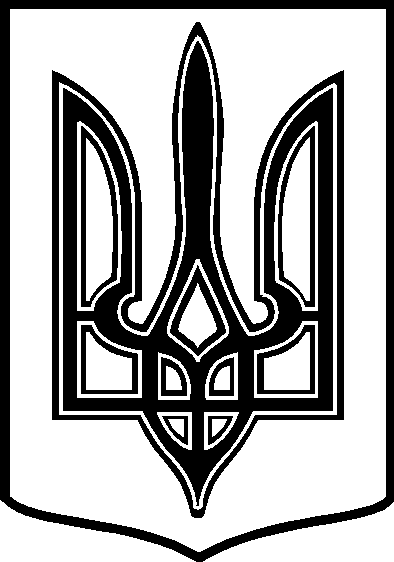 УКРАЇНАТАРТАЦЬКА СІЛЬСЬКА РАДАЧЕЧЕЛЬНИЦЬКОГО РАЙОНУ ВІННИЦЬКОЇ ОБЛАСТІ РІШЕННЯ № 21613.12.2017 року                                                                    16 сесія 7 скликанняс. ТартакПро передачу безкоштовно у власністьземельних ділянок та затвердженнятехнічних документацій  із землеустроющодо встановлення ( відновлення ) меж земельних ділянок в натурі ( на місцевості )для оформлення права власності   Розглянувши технічні документації із землеустрою щодо встановлення меж земельних ділянок в натурі ( на місцевості ) для оформлення права власності для будівництва і обслуговування жилого будинку,  господарських будівель і споруд  та для ведення особистого селянського господарства                                                   сільська рада ВИРІШИЛА:1. Згідно ст. ст. 12, 33, 40, 116, 118, 120, 121 Земельного кодексу України ,  ст.. 16 Закону України «Про державний земельний кадастр» затвердити матеріали технічних документацій із землеустрою щодо встановлення меж земельних ділянок в натурі ( на місцевості ) для оформлення права власності для будівництва і  обслуговування жилого будинку,  господарських будівель і споруд та для ведення особистого селянського господарства громадянам:  Скоцеляс Г. С., Гаврильченко М. І., Коломієць Є. П., Дідух Н. Л., Коротану В. У., Жмурку М. С., Білошкурській М. Д., Турчаку В. В..2. Передати у  власність земельні ділянки громадянам :- Скоцеляс Галині Станіславівні - площею  0,4350 га, в т. ч. 0,2500 га (кадастровий номер земельної ділянки 0525086400:01:003:0355 )  для будівництва і обслуговування жилого будинку, господарських  будівель і споруд за адресою:  с.Тартак, вул. Шенвченка, 130;  0,1850 га (кадастровий номер земельної ділянки 0525086400:01:003:0354)   для ведення особистого селянського господарства за адресою:  с.Тартак, вул. Шевченка, 130;- Гаврильченко Марії Іванівні- площею  0,7121 га, в т. ч. 0,2500 га (кадастровий номер земельної ділянки 0525086400:01:003:0357 )  для будівництва і обслуговування жилого будинку, господарських  будівель і споруд за адресою:  с.Тартак, вул. Шенвченка, 167;  0,4621 га (кадастровий номер земельної ділянки 0525086400:01:003:0356)   для ведення особистого селянського господарства за адресою:  с.Тартак, вул. Шевченка, 167.- Коломієць Євгенії Петрівні - площею  0,3442 га, в т. ч. 0,2500 га (кадастровий номер земельної ділянки 0525086400:01:003:0358 )  для будівництва і обслуговування жилого будинку, господарських  будівель і споруд за адресою:  с. Тартак, вул.. Миру, 70; 0,0942 га (кадастровий номер земельної ділянки 0525086400:01:003:0359) для ведення особистого селянського господарства за адресою:  с.Тартак, вул. Миру, 70;- Дідух Нелі Леонідівні - площею  0,2500 га, в т. ч. 0,2500 га (кадастровий номер земельної ділянки 0525086400:01:003:0362 )  для будівництва і обслуговування жилого будинку, господарських  будівель і споруд за адресою:  с. Тартак, вул. Миру, 71;- Коротану Василю Ульяновичу - площею  0,5000 га, в т. ч. 0,2500 га (кадастровий номер земельної ділянки 0525086400:01:002:0239 )  для будівництва і обслуговування жилого будинку, господарських  будівель і споруд за адресою:  с.Тартак, вул. Підгаєцького, 6;  0,2500 га (кадастровий номер земельної ділянки 0525086400:01:002:0238)   для ведення особистого селянського господарства за адресою:  с.Тартак, вул. Підгаєцького, 6;- Жмурку Миколі Семеновичу - площею  0,4100 га, в т. ч. 0,2500 га (кадастровий номер земельної ділянки 0525086400:01:003:0360 )  для будівництва і обслуговування жилого будинку, господарських  будівель і споруд за адресою:  с.Тартак, вул. Підгаєцького, 80;  0,1600 га (кадастровий номер земельної ділянки 0525086400:01:003:0361)   для ведення особистого селянського господарства за адресою:  с.Тартак, вул. Підгаєцького, 80;- Білошкурській Майї Дмитрівні - площею  0,2500 га, в т. ч. 0,2500 га (кадастровий номер земельної ділянки 0525086400:01:001:0219 )  для будівництва і обслуговування жилого будинку, господарських  будівель і споруд за адресою:  с.Тартак, вул. Підгаєцького, 91а;- Турчаку Віталію Васильовичу - площею  0,2200 га, в т. ч. 0,2200 га (кадастровий номер земельної ділянки 0525086400:01:001:0220 )  для будівництва і обслуговування жилого будинку, господарських  будівель і споруд за адресою:  с.Тартак, вул. Підгаєцького, 117а. 3. Землевпорядній службі внести зміни в земельно-облікову  документацію. 4. Громадянам Скоцеляс Г. С., Гаврильченко М. І., Коломієць Є. П., Дідух Н. Л., Коротану В. У., Жмурку М. С., Білошкурській М. Д., Турчаку В. В. дотримуватися   вимог   ст.    91 Земельного    кодексу    України.5. Контроль за виконанням даного рішення покласти на постійну комісію з питань охорони  довкілля,  раціонального використання земель та земельних  відносин ( голова  комісії –  П. В. Поліщук ).Сільський голова:                                                                      В. В. Демченко    